LATIHAN MODUL 10 Buatlah Judul PowerPoint “E-COMMERCE” Menggunakan Tamplate ORGANIC ! semenarik mungkin !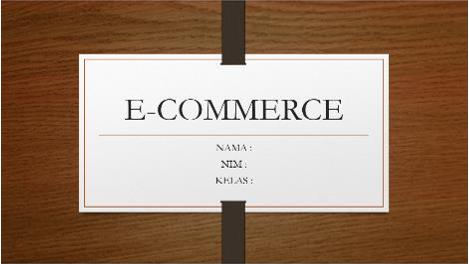 Buat 9 Slide berisi Artikel E-COMMERCE semenarik mungkin! Tulis Sub-Judul di setiap slidenya .CONTOH: 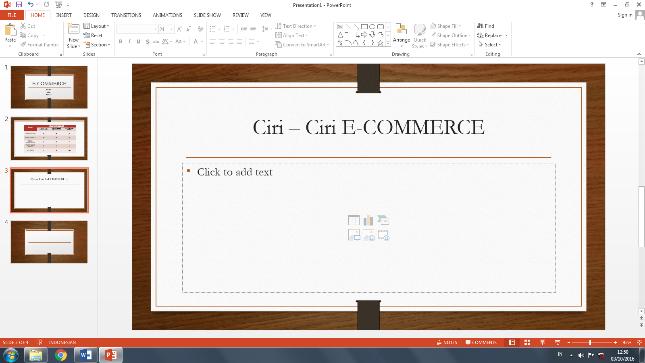 Sisipkan Gambar pada setiap Slide berisi Artikel E-COMMERCE !Sisipkan Music dan 1 Video di dalam Slide !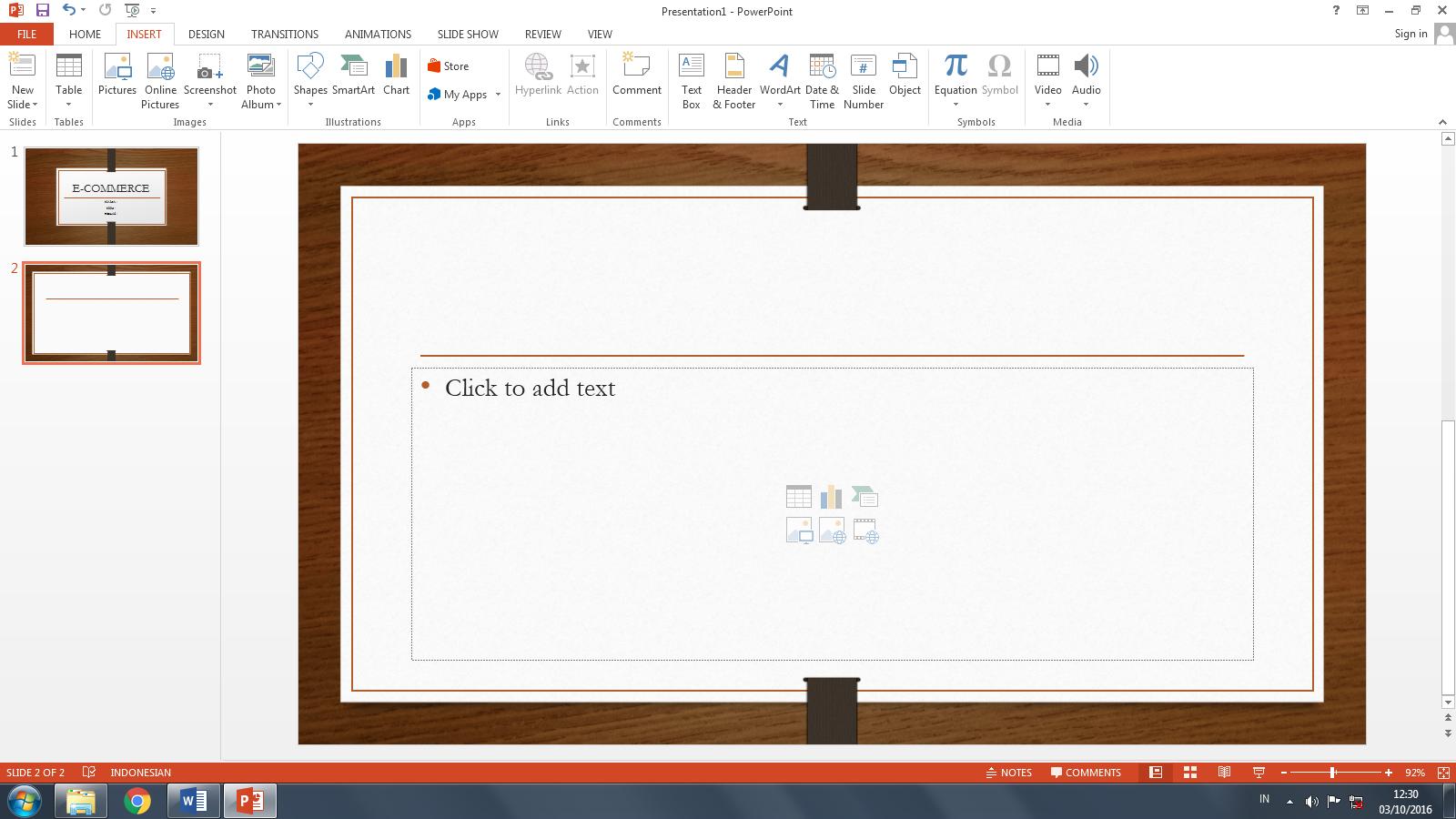 